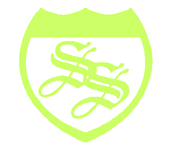 St. Saviour’s Church of England Junior SchoolPart time teacher person specificationTeachingQTSEvidence of outstanding teaching and learningThe ability to institute an inspirational learning culture in your class A willingness to follow all relevant school policiesPersonal QualitiesGenuinely holding children in high esteemA willingness to praise colleagues successes and effortsOptimism and enthusiasmAbility to enthuse and motivate children and colleaguesExcellent inter-personal skills with regard to all stakeholdersCommitment to inclusion and collaborative workingA commitment to the school’s Christian ethosA willingness to try new approachesSafeguardingA good knowledge of safeguarding best practiceA commitment to following the school’s safeguarding policy and proceduresA common sense approach to Health and Safety for children and colleagues